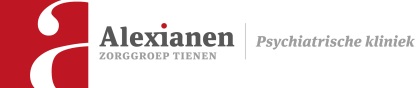 Vul in of omcirkel het juiste antwoord.Naam en voornaam: 	Geboortedatum: 	Adres en telefoonnummer: 	Opleiding of studieniveau: 	Tewerkstelling als:jobstudentstudentvrijwilligeropleiding VDABNaam en adres van de werkgever/stageplaats: PK Alexianen Tienen, Liefdestraat 10, 3300 Tienen.Periode van de voorgestelde tewerkstelling/stage: 	Indien stage, hoeveelste stageperiode v/h schooljaar: 	Voorgestelde functie en taakomschrijving: 	Afdeling: 	Onderging u reeds een arbeidsgeneeskundig onderzoek?JaNeenDatum van het laatste arbeidsgeneeskundig onderzoek: 	Naam en adres van de arbeidsgeneeskundige dienst die dit onderzoek uitvoerde: 	Kopie kaart van medisch onderzoek bijvoegen a.u.b.Vaccinatiestatus:Bij tewerkstelling in de psychiatrische kliniek met patiëntencontact:Bent u gevaccineerd tegen hepatitis B?janeenBij tewerkstelling in de technische dienst:Bent u gevaccineerd tegen tetanus?janeenDatum waarop u het laatste tetanusvaccin ontving: 	Datum en handtekening:Vragenlijst ten behoeve van het ziekenhuis en 
de preventieadviseur - arbeidsgeneesheer